МКУК «Тайтурский КСК»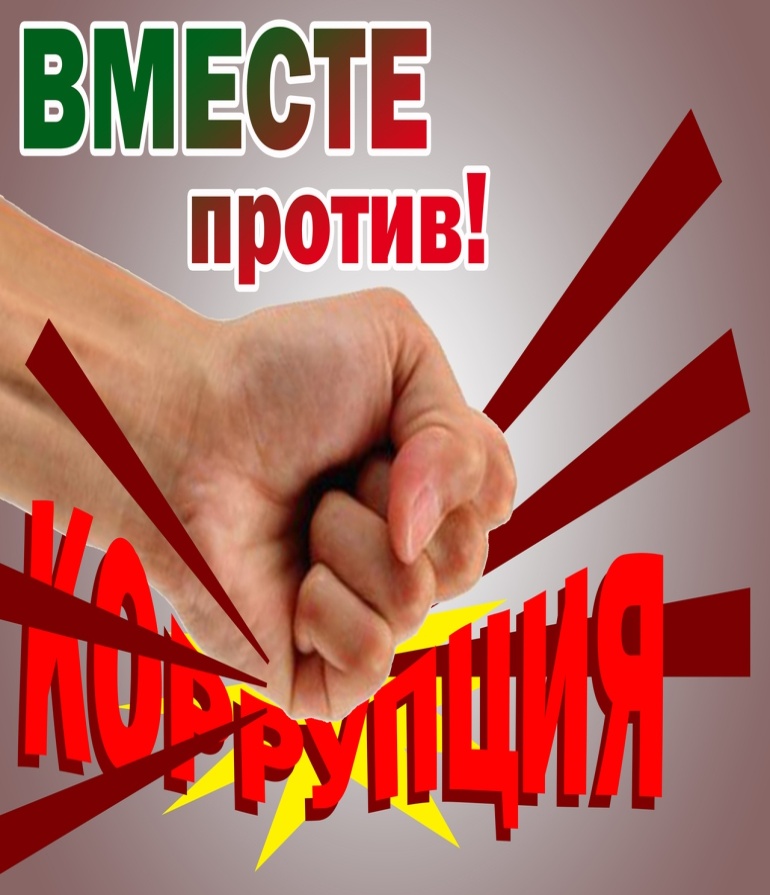 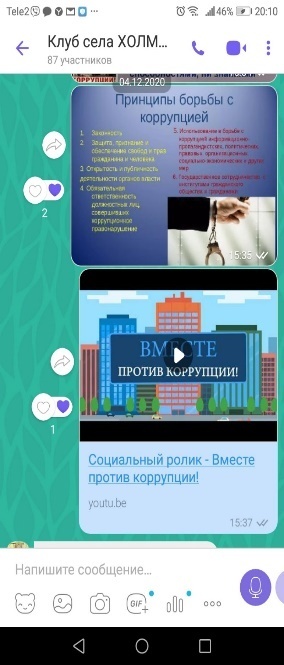 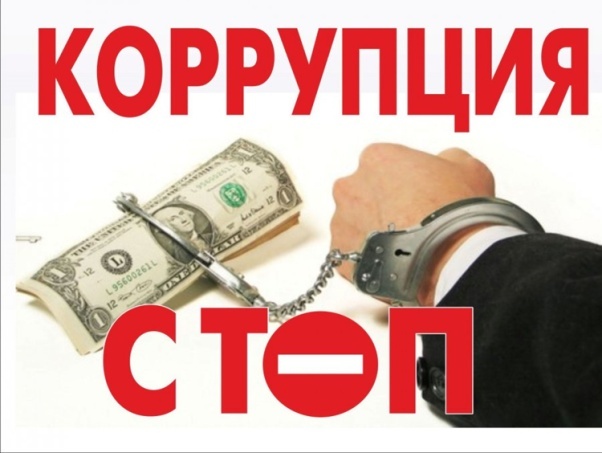 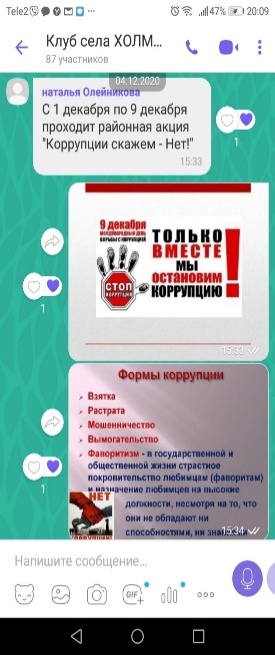 Отчет о проведении мероприятия  приуроченных  к Международному дню борьбы с коррупцией – 9 декабря.9 декабря  – отмечается Международный  День борьбы с коррупцией. Клуб д.Буреть, с целью ознакомления жителей деревни с понятием коррупция, в рамках Международного дня борьбы с коррупцией  9 декабря провели акцию «Коррупция – СТОП!». Акция прошла в группе Вайбер Клуб д.Буреть. Для жителей деревни был показан информационный ролик «Коррупция-СТОП!!!»       Заведующий клубом д.Буреть Кайбелева Н.В.                      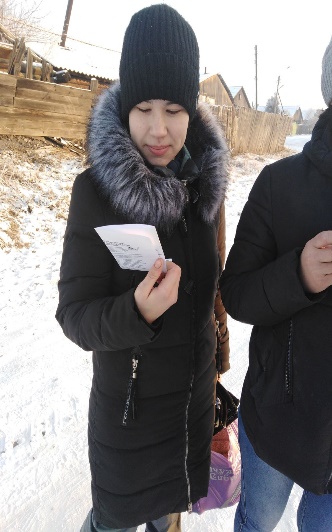 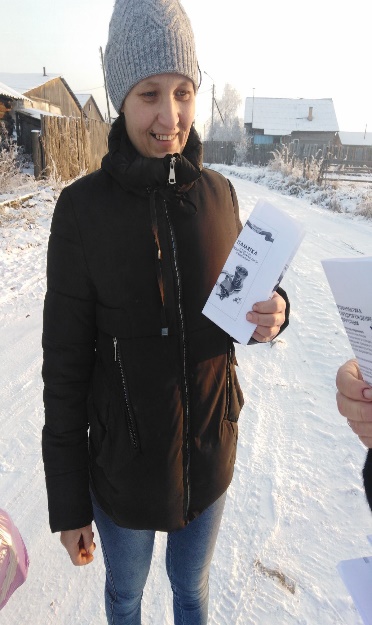 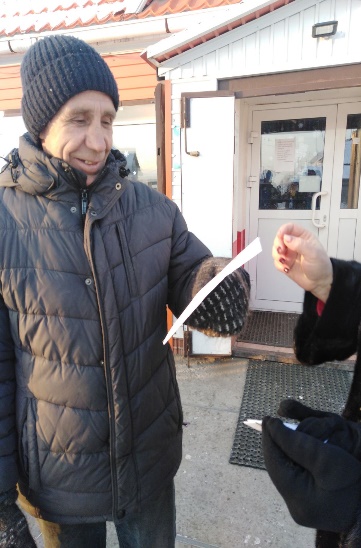 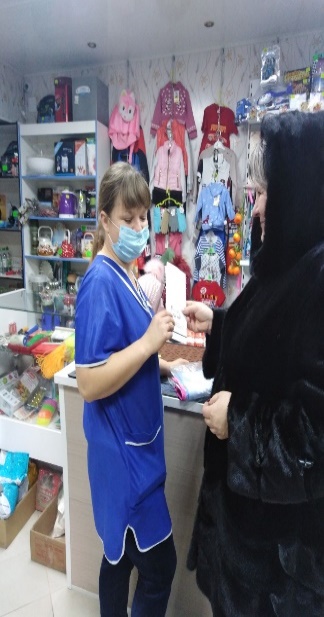 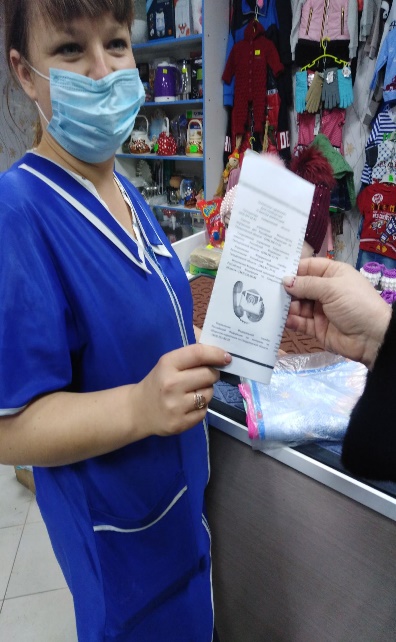 